Animation of Antimicrobial Resistance (video) (FDA)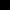 